YAKIN DOĞU ÜNİVERSİTESİ – ATATÜRK EĞİTİM FAKÜLTESİYAKIN DOĞU ÜNİVERSİTESİ – ATATÜRK EĞİTİM FAKÜLTESİYAKIN DOĞU ÜNİVERSİTESİ – ATATÜRK EĞİTİM FAKÜLTESİYAKIN DOĞU ÜNİVERSİTESİ – ATATÜRK EĞİTİM FAKÜLTESİYAKIN DOĞU ÜNİVERSİTESİ – ATATÜRK EĞİTİM FAKÜLTESİYAKIN DOĞU ÜNİVERSİTESİ – ATATÜRK EĞİTİM FAKÜLTESİYAKIN DOĞU ÜNİVERSİTESİ – ATATÜRK EĞİTİM FAKÜLTESİYAKIN DOĞU ÜNİVERSİTESİ – ATATÜRK EĞİTİM FAKÜLTESİYAKIN DOĞU ÜNİVERSİTESİ – ATATÜRK EĞİTİM FAKÜLTESİYAKIN DOĞU ÜNİVERSİTESİ – ATATÜRK EĞİTİM FAKÜLTESİYAKIN DOĞU ÜNİVERSİTESİ – ATATÜRK EĞİTİM FAKÜLTESİYAKIN DOĞU ÜNİVERSİTESİ – ATATÜRK EĞİTİM FAKÜLTESİYAKIN DOĞU ÜNİVERSİTESİ – ATATÜRK EĞİTİM FAKÜLTESİYAKIN DOĞU ÜNİVERSİTESİ – ATATÜRK EĞİTİM FAKÜLTESİYAKIN DOĞU ÜNİVERSİTESİ – ATATÜRK EĞİTİM FAKÜLTESİYAKIN DOĞU ÜNİVERSİTESİ – ATATÜRK EĞİTİM FAKÜLTESİYAKIN DOĞU ÜNİVERSİTESİ – ATATÜRK EĞİTİM FAKÜLTESİYAKIN DOĞU ÜNİVERSİTESİ – ATATÜRK EĞİTİM FAKÜLTESİYAKIN DOĞU ÜNİVERSİTESİ – ATATÜRK EĞİTİM FAKÜLTESİYAKIN DOĞU ÜNİVERSİTESİ – ATATÜRK EĞİTİM FAKÜLTESİYAKIN DOĞU ÜNİVERSİTESİ – ATATÜRK EĞİTİM FAKÜLTESİYAKIN DOĞU ÜNİVERSİTESİ – ATATÜRK EĞİTİM FAKÜLTESİYAKIN DOĞU ÜNİVERSİTESİ – ATATÜRK EĞİTİM FAKÜLTESİYAKIN DOĞU ÜNİVERSİTESİ – ATATÜRK EĞİTİM FAKÜLTESİYAKIN DOĞU ÜNİVERSİTESİ – ATATÜRK EĞİTİM FAKÜLTESİYAKIN DOĞU ÜNİVERSİTESİ – ATATÜRK EĞİTİM FAKÜLTESİYAKIN DOĞU ÜNİVERSİTESİ – ATATÜRK EĞİTİM FAKÜLTESİ Bölümü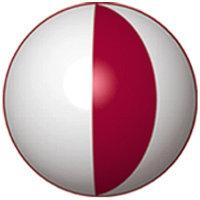 DERS İZLENCESİ2015-2016 Güz Dönemi BölümüDERS İZLENCESİ2015-2016 Güz Dönemi BölümüDERS İZLENCESİ2015-2016 Güz Dönemi BölümüDERS İZLENCESİ2015-2016 Güz Dönemi BölümüDERS İZLENCESİ2015-2016 Güz Dönemi BölümüDERS İZLENCESİ2015-2016 Güz Dönemi BölümüDERS İZLENCESİ2015-2016 Güz Dönemi BölümüDERS İZLENCESİ2015-2016 Güz Dönemi BölümüDERS İZLENCESİ2015-2016 Güz Dönemi BölümüDERS İZLENCESİ2015-2016 Güz Dönemi BölümüDERS İZLENCESİ2015-2016 Güz Dönemi BölümüDERS İZLENCESİ2015-2016 Güz Dönemi BölümüDERS İZLENCESİ2015-2016 Güz Dönemi BölümüDERS İZLENCESİ2015-2016 Güz Dönemi BölümüDERS İZLENCESİ2015-2016 Güz Dönemi BölümüDERS İZLENCESİ2015-2016 Güz Dönemi BölümüDERS İZLENCESİ2015-2016 Güz Dönemi BölümüDERS İZLENCESİ2015-2016 Güz Dönemi BölümüDERS İZLENCESİ2015-2016 Güz Dönemi BölümüDERS İZLENCESİ2015-2016 Güz Dönemi BölümüDERS İZLENCESİ2015-2016 Güz Dönemi BölümüDERS İZLENCESİ2015-2016 Güz Dönemi BölümüDERS İZLENCESİ2015-2016 Güz Dönemi BölümüDERS İZLENCESİ2015-2016 Güz Dönemi BölümüDERS İZLENCESİ2015-2016 Güz Dönemi BölümüDERS İZLENCESİ2015-2016 Güz Dönemi BölümüDERS İZLENCESİ2015-2016 Güz DönemiDers Kodu   ESE 319Ders Kodu   ESE 319Ders AdıFen ve Teknoloji Öğretimi 1Ders AdıFen ve Teknoloji Öğretimi 1Ders AdıFen ve Teknoloji Öğretimi 1Ders AdıFen ve Teknoloji Öğretimi 1Sınıf                     3Sınıf                     3Sınıf                     3Sınıf                     3Sınıf                     3Sınıf                     3Haftalık Ders SaatleriHaftalık Ders SaatleriHaftalık Ders SaatleriHaftalık Ders SaatleriHaftalık Ders SaatleriHaftalık Ders SaatleriKredi3AKTS4AKTS4AKTS4Haftalık Ders Programı     Çarşamba saat 9 00                11D06                    Haftalık Ders Programı     Çarşamba saat 9 00                11D06                    Haftalık Ders Programı     Çarşamba saat 9 00                11D06                    Haftalık Ders Programı     Çarşamba saat 9 00                11D06                    Haftalık Ders Programı     Çarşamba saat 9 00                11D06                    Ökoşul: Ökoşul: Ökoşul: Ökoşul: Ökoşul: Ökoşul: Ökoşul: Ökoşul: Ökoşul: Ökoşul: Ökoşul: Ökoşul: Haftalık Ders SaatleriHaftalık Ders SaatleriHaftalık Ders SaatleriHaftalık Ders SaatleriHaftalık Ders SaatleriHaftalık Ders SaatleriHaftalık Ders Programı     Çarşamba saat 9 00                11D06                    Haftalık Ders Programı     Çarşamba saat 9 00                11D06                    Haftalık Ders Programı     Çarşamba saat 9 00                11D06                    Haftalık Ders Programı     Çarşamba saat 9 00                11D06                    Haftalık Ders Programı     Çarşamba saat 9 00                11D06                    Ders Dili:   Türkçe   Ders Dili:   Türkçe   Ders Dili:   Türkçe   Ders Dili:   Türkçe   Ders Dili:   Türkçe   Ders Dili:   Türkçe   Ders Dili:   Türkçe   Ders Dili:   Türkçe   Ders Dili:   Türkçe   Ders Dili:   Türkçe   Ders Tipi: ZorunluDers Tipi: ZorunluDers Tipi: ZorunluDers Tipi: ZorunluDers Tipi: ZorunluDers Tipi: ZorunluDers Tipi: ZorunluYıl: 2015-2016Yıl: 2015-2016Yıl: 2015-2016Yıl: 2015-2016Yıl: 2015-2016Yıl: 2015-2016Yıl: 2015-2016Yıl: 2015-2016Yıl: 2015-2016Dönem: GüzÖğretim Görevlisi/Ders Koordinatorü: Yrd.Doç.Dr.Fatma Baysen E-posta: fatma.baysen@neu.edu.trWeb:Öğretim Görevlisi/Ders Koordinatorü: Yrd.Doç.Dr.Fatma Baysen E-posta: fatma.baysen@neu.edu.trWeb:Öğretim Görevlisi/Ders Koordinatorü: Yrd.Doç.Dr.Fatma Baysen E-posta: fatma.baysen@neu.edu.trWeb:Öğretim Görevlisi/Ders Koordinatorü: Yrd.Doç.Dr.Fatma Baysen E-posta: fatma.baysen@neu.edu.trWeb:Öğretim Görevlisi/Ders Koordinatorü: Yrd.Doç.Dr.Fatma Baysen E-posta: fatma.baysen@neu.edu.trWeb:Öğretim Görevlisi/Ders Koordinatorü: Yrd.Doç.Dr.Fatma Baysen E-posta: fatma.baysen@neu.edu.trWeb:Öğretim Görevlisi/Ders Koordinatorü: Yrd.Doç.Dr.Fatma Baysen E-posta: fatma.baysen@neu.edu.trWeb:Öğretim Görevlisi/Ders Koordinatorü: Yrd.Doç.Dr.Fatma Baysen E-posta: fatma.baysen@neu.edu.trWeb:Öğretim Görevlisi/Ders Koordinatorü: Yrd.Doç.Dr.Fatma Baysen E-posta: fatma.baysen@neu.edu.trWeb:Öğretim Görevlisi/Ders Koordinatorü: Yrd.Doç.Dr.Fatma Baysen E-posta: fatma.baysen@neu.edu.trWeb:Öğretim Görevlisi/Ders Koordinatorü: Yrd.Doç.Dr.Fatma Baysen E-posta: fatma.baysen@neu.edu.trWeb:Öğretim Görevlisi/Ders Koordinatorü: Yrd.Doç.Dr.Fatma Baysen E-posta: fatma.baysen@neu.edu.trWeb:Öğretim Görevlisi/Ders Koordinatorü: Yrd.Doç.Dr.Fatma Baysen E-posta: fatma.baysen@neu.edu.trWeb:Öğretim Görevlisi/Ders Koordinatorü: Yrd.Doç.Dr.Fatma Baysen E-posta: fatma.baysen@neu.edu.trWeb:Ofis Saatleri: Ofis / Oda No.: 11-H34Ofis / Oda Tel:   -Ofis Saatleri: Ofis / Oda No.: 11-H34Ofis / Oda Tel:   -Ofis Saatleri: Ofis / Oda No.: 11-H34Ofis / Oda Tel:   -Ofis Saatleri: Ofis / Oda No.: 11-H34Ofis / Oda Tel:   -Ofis Saatleri: Ofis / Oda No.: 11-H34Ofis / Oda Tel:   -Ofis Saatleri: Ofis / Oda No.: 11-H34Ofis / Oda Tel:   -Ofis Saatleri: Ofis / Oda No.: 11-H34Ofis / Oda Tel:   -Ofis Saatleri: Ofis / Oda No.: 11-H34Ofis / Oda Tel:   -Ofis Saatleri: Ofis / Oda No.: 11-H34Ofis / Oda Tel:   -Ofis Saatleri: Ofis / Oda No.: 11-H34Ofis / Oda Tel:   -Ofis Saatleri: Ofis / Oda No.: 11-H34Ofis / Oda Tel:   -Ofis Saatleri: Ofis / Oda No.: 11-H34Ofis / Oda Tel:   -Ofis Saatleri: Ofis / Oda No.: 11-H34Ofis / Oda Tel:   -Öğrenim KazanımlarıÖğrenim KazanımlarıÖğrenim KazanımlarıÖğrenim KazanımlarıBu dersi tamamladıklarında öğrenciler, Fen’in, Teknoloji’nin, Fen ve Teknoloji’nin ne demek olduğunu,Fen okur-yazarlığını,Fen’i öğrencilere anlatmanın, öğretmenin en iyi yolunun deneyler yapmak olduğunu,Fen deneyleri yapmanın gereklerini, nelere dikkat etmesi gerektiğini,Hangi fen konularını öğrencilerine öğretirken hangi deneyleri  yapabileceğini,Fen konularını öğrencilerine deneyler yaparak nasıl anlatabileceğini,Fen öğretiminde materyallerin önemini ve gereklerini,İnsanların ( dolayısı ile öğrencilerin)  farklı zeka türlerine sahip olduğunu ve her zeka türüne sahip öğrenciye ( öğrenci gruplarına ) uygun materyallerin neler olabileceğini ve bu materyalleri nasıl kullanabileceğini,  nasıl kullandırabileceğini, uygulamalı (sunum )  olarak öğrenirler.Bu dersi tamamladıklarında öğrenciler, Fen’in, Teknoloji’nin, Fen ve Teknoloji’nin ne demek olduğunu,Fen okur-yazarlığını,Fen’i öğrencilere anlatmanın, öğretmenin en iyi yolunun deneyler yapmak olduğunu,Fen deneyleri yapmanın gereklerini, nelere dikkat etmesi gerektiğini,Hangi fen konularını öğrencilerine öğretirken hangi deneyleri  yapabileceğini,Fen konularını öğrencilerine deneyler yaparak nasıl anlatabileceğini,Fen öğretiminde materyallerin önemini ve gereklerini,İnsanların ( dolayısı ile öğrencilerin)  farklı zeka türlerine sahip olduğunu ve her zeka türüne sahip öğrenciye ( öğrenci gruplarına ) uygun materyallerin neler olabileceğini ve bu materyalleri nasıl kullanabileceğini,  nasıl kullandırabileceğini, uygulamalı (sunum )  olarak öğrenirler.Bu dersi tamamladıklarında öğrenciler, Fen’in, Teknoloji’nin, Fen ve Teknoloji’nin ne demek olduğunu,Fen okur-yazarlığını,Fen’i öğrencilere anlatmanın, öğretmenin en iyi yolunun deneyler yapmak olduğunu,Fen deneyleri yapmanın gereklerini, nelere dikkat etmesi gerektiğini,Hangi fen konularını öğrencilerine öğretirken hangi deneyleri  yapabileceğini,Fen konularını öğrencilerine deneyler yaparak nasıl anlatabileceğini,Fen öğretiminde materyallerin önemini ve gereklerini,İnsanların ( dolayısı ile öğrencilerin)  farklı zeka türlerine sahip olduğunu ve her zeka türüne sahip öğrenciye ( öğrenci gruplarına ) uygun materyallerin neler olabileceğini ve bu materyalleri nasıl kullanabileceğini,  nasıl kullandırabileceğini, uygulamalı (sunum )  olarak öğrenirler.Bu dersi tamamladıklarında öğrenciler, Fen’in, Teknoloji’nin, Fen ve Teknoloji’nin ne demek olduğunu,Fen okur-yazarlığını,Fen’i öğrencilere anlatmanın, öğretmenin en iyi yolunun deneyler yapmak olduğunu,Fen deneyleri yapmanın gereklerini, nelere dikkat etmesi gerektiğini,Hangi fen konularını öğrencilerine öğretirken hangi deneyleri  yapabileceğini,Fen konularını öğrencilerine deneyler yaparak nasıl anlatabileceğini,Fen öğretiminde materyallerin önemini ve gereklerini,İnsanların ( dolayısı ile öğrencilerin)  farklı zeka türlerine sahip olduğunu ve her zeka türüne sahip öğrenciye ( öğrenci gruplarına ) uygun materyallerin neler olabileceğini ve bu materyalleri nasıl kullanabileceğini,  nasıl kullandırabileceğini, uygulamalı (sunum )  olarak öğrenirler.Bu dersi tamamladıklarında öğrenciler, Fen’in, Teknoloji’nin, Fen ve Teknoloji’nin ne demek olduğunu,Fen okur-yazarlığını,Fen’i öğrencilere anlatmanın, öğretmenin en iyi yolunun deneyler yapmak olduğunu,Fen deneyleri yapmanın gereklerini, nelere dikkat etmesi gerektiğini,Hangi fen konularını öğrencilerine öğretirken hangi deneyleri  yapabileceğini,Fen konularını öğrencilerine deneyler yaparak nasıl anlatabileceğini,Fen öğretiminde materyallerin önemini ve gereklerini,İnsanların ( dolayısı ile öğrencilerin)  farklı zeka türlerine sahip olduğunu ve her zeka türüne sahip öğrenciye ( öğrenci gruplarına ) uygun materyallerin neler olabileceğini ve bu materyalleri nasıl kullanabileceğini,  nasıl kullandırabileceğini, uygulamalı (sunum )  olarak öğrenirler.Bu dersi tamamladıklarında öğrenciler, Fen’in, Teknoloji’nin, Fen ve Teknoloji’nin ne demek olduğunu,Fen okur-yazarlığını,Fen’i öğrencilere anlatmanın, öğretmenin en iyi yolunun deneyler yapmak olduğunu,Fen deneyleri yapmanın gereklerini, nelere dikkat etmesi gerektiğini,Hangi fen konularını öğrencilerine öğretirken hangi deneyleri  yapabileceğini,Fen konularını öğrencilerine deneyler yaparak nasıl anlatabileceğini,Fen öğretiminde materyallerin önemini ve gereklerini,İnsanların ( dolayısı ile öğrencilerin)  farklı zeka türlerine sahip olduğunu ve her zeka türüne sahip öğrenciye ( öğrenci gruplarına ) uygun materyallerin neler olabileceğini ve bu materyalleri nasıl kullanabileceğini,  nasıl kullandırabileceğini, uygulamalı (sunum )  olarak öğrenirler.Bu dersi tamamladıklarında öğrenciler, Fen’in, Teknoloji’nin, Fen ve Teknoloji’nin ne demek olduğunu,Fen okur-yazarlığını,Fen’i öğrencilere anlatmanın, öğretmenin en iyi yolunun deneyler yapmak olduğunu,Fen deneyleri yapmanın gereklerini, nelere dikkat etmesi gerektiğini,Hangi fen konularını öğrencilerine öğretirken hangi deneyleri  yapabileceğini,Fen konularını öğrencilerine deneyler yaparak nasıl anlatabileceğini,Fen öğretiminde materyallerin önemini ve gereklerini,İnsanların ( dolayısı ile öğrencilerin)  farklı zeka türlerine sahip olduğunu ve her zeka türüne sahip öğrenciye ( öğrenci gruplarına ) uygun materyallerin neler olabileceğini ve bu materyalleri nasıl kullanabileceğini,  nasıl kullandırabileceğini, uygulamalı (sunum )  olarak öğrenirler.Bu dersi tamamladıklarında öğrenciler, Fen’in, Teknoloji’nin, Fen ve Teknoloji’nin ne demek olduğunu,Fen okur-yazarlığını,Fen’i öğrencilere anlatmanın, öğretmenin en iyi yolunun deneyler yapmak olduğunu,Fen deneyleri yapmanın gereklerini, nelere dikkat etmesi gerektiğini,Hangi fen konularını öğrencilerine öğretirken hangi deneyleri  yapabileceğini,Fen konularını öğrencilerine deneyler yaparak nasıl anlatabileceğini,Fen öğretiminde materyallerin önemini ve gereklerini,İnsanların ( dolayısı ile öğrencilerin)  farklı zeka türlerine sahip olduğunu ve her zeka türüne sahip öğrenciye ( öğrenci gruplarına ) uygun materyallerin neler olabileceğini ve bu materyalleri nasıl kullanabileceğini,  nasıl kullandırabileceğini, uygulamalı (sunum )  olarak öğrenirler.Bu dersi tamamladıklarında öğrenciler, Fen’in, Teknoloji’nin, Fen ve Teknoloji’nin ne demek olduğunu,Fen okur-yazarlığını,Fen’i öğrencilere anlatmanın, öğretmenin en iyi yolunun deneyler yapmak olduğunu,Fen deneyleri yapmanın gereklerini, nelere dikkat etmesi gerektiğini,Hangi fen konularını öğrencilerine öğretirken hangi deneyleri  yapabileceğini,Fen konularını öğrencilerine deneyler yaparak nasıl anlatabileceğini,Fen öğretiminde materyallerin önemini ve gereklerini,İnsanların ( dolayısı ile öğrencilerin)  farklı zeka türlerine sahip olduğunu ve her zeka türüne sahip öğrenciye ( öğrenci gruplarına ) uygun materyallerin neler olabileceğini ve bu materyalleri nasıl kullanabileceğini,  nasıl kullandırabileceğini, uygulamalı (sunum )  olarak öğrenirler.Bu dersi tamamladıklarında öğrenciler, Fen’in, Teknoloji’nin, Fen ve Teknoloji’nin ne demek olduğunu,Fen okur-yazarlığını,Fen’i öğrencilere anlatmanın, öğretmenin en iyi yolunun deneyler yapmak olduğunu,Fen deneyleri yapmanın gereklerini, nelere dikkat etmesi gerektiğini,Hangi fen konularını öğrencilerine öğretirken hangi deneyleri  yapabileceğini,Fen konularını öğrencilerine deneyler yaparak nasıl anlatabileceğini,Fen öğretiminde materyallerin önemini ve gereklerini,İnsanların ( dolayısı ile öğrencilerin)  farklı zeka türlerine sahip olduğunu ve her zeka türüne sahip öğrenciye ( öğrenci gruplarına ) uygun materyallerin neler olabileceğini ve bu materyalleri nasıl kullanabileceğini,  nasıl kullandırabileceğini, uygulamalı (sunum )  olarak öğrenirler.Bu dersi tamamladıklarında öğrenciler, Fen’in, Teknoloji’nin, Fen ve Teknoloji’nin ne demek olduğunu,Fen okur-yazarlığını,Fen’i öğrencilere anlatmanın, öğretmenin en iyi yolunun deneyler yapmak olduğunu,Fen deneyleri yapmanın gereklerini, nelere dikkat etmesi gerektiğini,Hangi fen konularını öğrencilerine öğretirken hangi deneyleri  yapabileceğini,Fen konularını öğrencilerine deneyler yaparak nasıl anlatabileceğini,Fen öğretiminde materyallerin önemini ve gereklerini,İnsanların ( dolayısı ile öğrencilerin)  farklı zeka türlerine sahip olduğunu ve her zeka türüne sahip öğrenciye ( öğrenci gruplarına ) uygun materyallerin neler olabileceğini ve bu materyalleri nasıl kullanabileceğini,  nasıl kullandırabileceğini, uygulamalı (sunum )  olarak öğrenirler.Bu dersi tamamladıklarında öğrenciler, Fen’in, Teknoloji’nin, Fen ve Teknoloji’nin ne demek olduğunu,Fen okur-yazarlığını,Fen’i öğrencilere anlatmanın, öğretmenin en iyi yolunun deneyler yapmak olduğunu,Fen deneyleri yapmanın gereklerini, nelere dikkat etmesi gerektiğini,Hangi fen konularını öğrencilerine öğretirken hangi deneyleri  yapabileceğini,Fen konularını öğrencilerine deneyler yaparak nasıl anlatabileceğini,Fen öğretiminde materyallerin önemini ve gereklerini,İnsanların ( dolayısı ile öğrencilerin)  farklı zeka türlerine sahip olduğunu ve her zeka türüne sahip öğrenciye ( öğrenci gruplarına ) uygun materyallerin neler olabileceğini ve bu materyalleri nasıl kullanabileceğini,  nasıl kullandırabileceğini, uygulamalı (sunum )  olarak öğrenirler.Bu dersi tamamladıklarında öğrenciler, Fen’in, Teknoloji’nin, Fen ve Teknoloji’nin ne demek olduğunu,Fen okur-yazarlığını,Fen’i öğrencilere anlatmanın, öğretmenin en iyi yolunun deneyler yapmak olduğunu,Fen deneyleri yapmanın gereklerini, nelere dikkat etmesi gerektiğini,Hangi fen konularını öğrencilerine öğretirken hangi deneyleri  yapabileceğini,Fen konularını öğrencilerine deneyler yaparak nasıl anlatabileceğini,Fen öğretiminde materyallerin önemini ve gereklerini,İnsanların ( dolayısı ile öğrencilerin)  farklı zeka türlerine sahip olduğunu ve her zeka türüne sahip öğrenciye ( öğrenci gruplarına ) uygun materyallerin neler olabileceğini ve bu materyalleri nasıl kullanabileceğini,  nasıl kullandırabileceğini, uygulamalı (sunum )  olarak öğrenirler.Bu dersi tamamladıklarında öğrenciler, Fen’in, Teknoloji’nin, Fen ve Teknoloji’nin ne demek olduğunu,Fen okur-yazarlığını,Fen’i öğrencilere anlatmanın, öğretmenin en iyi yolunun deneyler yapmak olduğunu,Fen deneyleri yapmanın gereklerini, nelere dikkat etmesi gerektiğini,Hangi fen konularını öğrencilerine öğretirken hangi deneyleri  yapabileceğini,Fen konularını öğrencilerine deneyler yaparak nasıl anlatabileceğini,Fen öğretiminde materyallerin önemini ve gereklerini,İnsanların ( dolayısı ile öğrencilerin)  farklı zeka türlerine sahip olduğunu ve her zeka türüne sahip öğrenciye ( öğrenci gruplarına ) uygun materyallerin neler olabileceğini ve bu materyalleri nasıl kullanabileceğini,  nasıl kullandırabileceğini, uygulamalı (sunum )  olarak öğrenirler.Bu dersi tamamladıklarında öğrenciler, Fen’in, Teknoloji’nin, Fen ve Teknoloji’nin ne demek olduğunu,Fen okur-yazarlığını,Fen’i öğrencilere anlatmanın, öğretmenin en iyi yolunun deneyler yapmak olduğunu,Fen deneyleri yapmanın gereklerini, nelere dikkat etmesi gerektiğini,Hangi fen konularını öğrencilerine öğretirken hangi deneyleri  yapabileceğini,Fen konularını öğrencilerine deneyler yaparak nasıl anlatabileceğini,Fen öğretiminde materyallerin önemini ve gereklerini,İnsanların ( dolayısı ile öğrencilerin)  farklı zeka türlerine sahip olduğunu ve her zeka türüne sahip öğrenciye ( öğrenci gruplarına ) uygun materyallerin neler olabileceğini ve bu materyalleri nasıl kullanabileceğini,  nasıl kullandırabileceğini, uygulamalı (sunum )  olarak öğrenirler.Bu dersi tamamladıklarında öğrenciler, Fen’in, Teknoloji’nin, Fen ve Teknoloji’nin ne demek olduğunu,Fen okur-yazarlığını,Fen’i öğrencilere anlatmanın, öğretmenin en iyi yolunun deneyler yapmak olduğunu,Fen deneyleri yapmanın gereklerini, nelere dikkat etmesi gerektiğini,Hangi fen konularını öğrencilerine öğretirken hangi deneyleri  yapabileceğini,Fen konularını öğrencilerine deneyler yaparak nasıl anlatabileceğini,Fen öğretiminde materyallerin önemini ve gereklerini,İnsanların ( dolayısı ile öğrencilerin)  farklı zeka türlerine sahip olduğunu ve her zeka türüne sahip öğrenciye ( öğrenci gruplarına ) uygun materyallerin neler olabileceğini ve bu materyalleri nasıl kullanabileceğini,  nasıl kullandırabileceğini, uygulamalı (sunum )  olarak öğrenirler.Bu dersi tamamladıklarında öğrenciler, Fen’in, Teknoloji’nin, Fen ve Teknoloji’nin ne demek olduğunu,Fen okur-yazarlığını,Fen’i öğrencilere anlatmanın, öğretmenin en iyi yolunun deneyler yapmak olduğunu,Fen deneyleri yapmanın gereklerini, nelere dikkat etmesi gerektiğini,Hangi fen konularını öğrencilerine öğretirken hangi deneyleri  yapabileceğini,Fen konularını öğrencilerine deneyler yaparak nasıl anlatabileceğini,Fen öğretiminde materyallerin önemini ve gereklerini,İnsanların ( dolayısı ile öğrencilerin)  farklı zeka türlerine sahip olduğunu ve her zeka türüne sahip öğrenciye ( öğrenci gruplarına ) uygun materyallerin neler olabileceğini ve bu materyalleri nasıl kullanabileceğini,  nasıl kullandırabileceğini, uygulamalı (sunum )  olarak öğrenirler.Bu dersi tamamladıklarında öğrenciler, Fen’in, Teknoloji’nin, Fen ve Teknoloji’nin ne demek olduğunu,Fen okur-yazarlığını,Fen’i öğrencilere anlatmanın, öğretmenin en iyi yolunun deneyler yapmak olduğunu,Fen deneyleri yapmanın gereklerini, nelere dikkat etmesi gerektiğini,Hangi fen konularını öğrencilerine öğretirken hangi deneyleri  yapabileceğini,Fen konularını öğrencilerine deneyler yaparak nasıl anlatabileceğini,Fen öğretiminde materyallerin önemini ve gereklerini,İnsanların ( dolayısı ile öğrencilerin)  farklı zeka türlerine sahip olduğunu ve her zeka türüne sahip öğrenciye ( öğrenci gruplarına ) uygun materyallerin neler olabileceğini ve bu materyalleri nasıl kullanabileceğini,  nasıl kullandırabileceğini, uygulamalı (sunum )  olarak öğrenirler.Bu dersi tamamladıklarında öğrenciler, Fen’in, Teknoloji’nin, Fen ve Teknoloji’nin ne demek olduğunu,Fen okur-yazarlığını,Fen’i öğrencilere anlatmanın, öğretmenin en iyi yolunun deneyler yapmak olduğunu,Fen deneyleri yapmanın gereklerini, nelere dikkat etmesi gerektiğini,Hangi fen konularını öğrencilerine öğretirken hangi deneyleri  yapabileceğini,Fen konularını öğrencilerine deneyler yaparak nasıl anlatabileceğini,Fen öğretiminde materyallerin önemini ve gereklerini,İnsanların ( dolayısı ile öğrencilerin)  farklı zeka türlerine sahip olduğunu ve her zeka türüne sahip öğrenciye ( öğrenci gruplarına ) uygun materyallerin neler olabileceğini ve bu materyalleri nasıl kullanabileceğini,  nasıl kullandırabileceğini, uygulamalı (sunum )  olarak öğrenirler.Bu dersi tamamladıklarında öğrenciler, Fen’in, Teknoloji’nin, Fen ve Teknoloji’nin ne demek olduğunu,Fen okur-yazarlığını,Fen’i öğrencilere anlatmanın, öğretmenin en iyi yolunun deneyler yapmak olduğunu,Fen deneyleri yapmanın gereklerini, nelere dikkat etmesi gerektiğini,Hangi fen konularını öğrencilerine öğretirken hangi deneyleri  yapabileceğini,Fen konularını öğrencilerine deneyler yaparak nasıl anlatabileceğini,Fen öğretiminde materyallerin önemini ve gereklerini,İnsanların ( dolayısı ile öğrencilerin)  farklı zeka türlerine sahip olduğunu ve her zeka türüne sahip öğrenciye ( öğrenci gruplarına ) uygun materyallerin neler olabileceğini ve bu materyalleri nasıl kullanabileceğini,  nasıl kullandırabileceğini, uygulamalı (sunum )  olarak öğrenirler.Bu dersi tamamladıklarında öğrenciler, Fen’in, Teknoloji’nin, Fen ve Teknoloji’nin ne demek olduğunu,Fen okur-yazarlığını,Fen’i öğrencilere anlatmanın, öğretmenin en iyi yolunun deneyler yapmak olduğunu,Fen deneyleri yapmanın gereklerini, nelere dikkat etmesi gerektiğini,Hangi fen konularını öğrencilerine öğretirken hangi deneyleri  yapabileceğini,Fen konularını öğrencilerine deneyler yaparak nasıl anlatabileceğini,Fen öğretiminde materyallerin önemini ve gereklerini,İnsanların ( dolayısı ile öğrencilerin)  farklı zeka türlerine sahip olduğunu ve her zeka türüne sahip öğrenciye ( öğrenci gruplarına ) uygun materyallerin neler olabileceğini ve bu materyalleri nasıl kullanabileceğini,  nasıl kullandırabileceğini, uygulamalı (sunum )  olarak öğrenirler.Bu dersi tamamladıklarında öğrenciler, Fen’in, Teknoloji’nin, Fen ve Teknoloji’nin ne demek olduğunu,Fen okur-yazarlığını,Fen’i öğrencilere anlatmanın, öğretmenin en iyi yolunun deneyler yapmak olduğunu,Fen deneyleri yapmanın gereklerini, nelere dikkat etmesi gerektiğini,Hangi fen konularını öğrencilerine öğretirken hangi deneyleri  yapabileceğini,Fen konularını öğrencilerine deneyler yaparak nasıl anlatabileceğini,Fen öğretiminde materyallerin önemini ve gereklerini,İnsanların ( dolayısı ile öğrencilerin)  farklı zeka türlerine sahip olduğunu ve her zeka türüne sahip öğrenciye ( öğrenci gruplarına ) uygun materyallerin neler olabileceğini ve bu materyalleri nasıl kullanabileceğini,  nasıl kullandırabileceğini, uygulamalı (sunum )  olarak öğrenirler.Bu dersi tamamladıklarında öğrenciler, Fen’in, Teknoloji’nin, Fen ve Teknoloji’nin ne demek olduğunu,Fen okur-yazarlığını,Fen’i öğrencilere anlatmanın, öğretmenin en iyi yolunun deneyler yapmak olduğunu,Fen deneyleri yapmanın gereklerini, nelere dikkat etmesi gerektiğini,Hangi fen konularını öğrencilerine öğretirken hangi deneyleri  yapabileceğini,Fen konularını öğrencilerine deneyler yaparak nasıl anlatabileceğini,Fen öğretiminde materyallerin önemini ve gereklerini,İnsanların ( dolayısı ile öğrencilerin)  farklı zeka türlerine sahip olduğunu ve her zeka türüne sahip öğrenciye ( öğrenci gruplarına ) uygun materyallerin neler olabileceğini ve bu materyalleri nasıl kullanabileceğini,  nasıl kullandırabileceğini, uygulamalı (sunum )  olarak öğrenirler.Ders TanımıDers TanımıDers TanımıDers TanımıDersin AmaçlarıDersin AmaçlarıDersin AmaçlarıDersin AmaçlarıBu dersin esas amacı; öğrencilerin fen’i anlamalarını sağlamak, onlara fen okur yazarlığını öğretmek ve fen’i öğrencilerine nasıl öğretebileceklerinin yollarını, tekniklerini öğrenmelerini sağlamaktır.Bu dersin esas amacı; öğrencilerin fen’i anlamalarını sağlamak, onlara fen okur yazarlığını öğretmek ve fen’i öğrencilerine nasıl öğretebileceklerinin yollarını, tekniklerini öğrenmelerini sağlamaktır.Bu dersin esas amacı; öğrencilerin fen’i anlamalarını sağlamak, onlara fen okur yazarlığını öğretmek ve fen’i öğrencilerine nasıl öğretebileceklerinin yollarını, tekniklerini öğrenmelerini sağlamaktır.Bu dersin esas amacı; öğrencilerin fen’i anlamalarını sağlamak, onlara fen okur yazarlığını öğretmek ve fen’i öğrencilerine nasıl öğretebileceklerinin yollarını, tekniklerini öğrenmelerini sağlamaktır.Bu dersin esas amacı; öğrencilerin fen’i anlamalarını sağlamak, onlara fen okur yazarlığını öğretmek ve fen’i öğrencilerine nasıl öğretebileceklerinin yollarını, tekniklerini öğrenmelerini sağlamaktır.Bu dersin esas amacı; öğrencilerin fen’i anlamalarını sağlamak, onlara fen okur yazarlığını öğretmek ve fen’i öğrencilerine nasıl öğretebileceklerinin yollarını, tekniklerini öğrenmelerini sağlamaktır.Bu dersin esas amacı; öğrencilerin fen’i anlamalarını sağlamak, onlara fen okur yazarlığını öğretmek ve fen’i öğrencilerine nasıl öğretebileceklerinin yollarını, tekniklerini öğrenmelerini sağlamaktır.Bu dersin esas amacı; öğrencilerin fen’i anlamalarını sağlamak, onlara fen okur yazarlığını öğretmek ve fen’i öğrencilerine nasıl öğretebileceklerinin yollarını, tekniklerini öğrenmelerini sağlamaktır.Bu dersin esas amacı; öğrencilerin fen’i anlamalarını sağlamak, onlara fen okur yazarlığını öğretmek ve fen’i öğrencilerine nasıl öğretebileceklerinin yollarını, tekniklerini öğrenmelerini sağlamaktır.Bu dersin esas amacı; öğrencilerin fen’i anlamalarını sağlamak, onlara fen okur yazarlığını öğretmek ve fen’i öğrencilerine nasıl öğretebileceklerinin yollarını, tekniklerini öğrenmelerini sağlamaktır.Bu dersin esas amacı; öğrencilerin fen’i anlamalarını sağlamak, onlara fen okur yazarlığını öğretmek ve fen’i öğrencilerine nasıl öğretebileceklerinin yollarını, tekniklerini öğrenmelerini sağlamaktır.Bu dersin esas amacı; öğrencilerin fen’i anlamalarını sağlamak, onlara fen okur yazarlığını öğretmek ve fen’i öğrencilerine nasıl öğretebileceklerinin yollarını, tekniklerini öğrenmelerini sağlamaktır.Bu dersin esas amacı; öğrencilerin fen’i anlamalarını sağlamak, onlara fen okur yazarlığını öğretmek ve fen’i öğrencilerine nasıl öğretebileceklerinin yollarını, tekniklerini öğrenmelerini sağlamaktır.Bu dersin esas amacı; öğrencilerin fen’i anlamalarını sağlamak, onlara fen okur yazarlığını öğretmek ve fen’i öğrencilerine nasıl öğretebileceklerinin yollarını, tekniklerini öğrenmelerini sağlamaktır.Bu dersin esas amacı; öğrencilerin fen’i anlamalarını sağlamak, onlara fen okur yazarlığını öğretmek ve fen’i öğrencilerine nasıl öğretebileceklerinin yollarını, tekniklerini öğrenmelerini sağlamaktır.Bu dersin esas amacı; öğrencilerin fen’i anlamalarını sağlamak, onlara fen okur yazarlığını öğretmek ve fen’i öğrencilerine nasıl öğretebileceklerinin yollarını, tekniklerini öğrenmelerini sağlamaktır.Bu dersin esas amacı; öğrencilerin fen’i anlamalarını sağlamak, onlara fen okur yazarlığını öğretmek ve fen’i öğrencilerine nasıl öğretebileceklerinin yollarını, tekniklerini öğrenmelerini sağlamaktır.Bu dersin esas amacı; öğrencilerin fen’i anlamalarını sağlamak, onlara fen okur yazarlığını öğretmek ve fen’i öğrencilerine nasıl öğretebileceklerinin yollarını, tekniklerini öğrenmelerini sağlamaktır.Bu dersin esas amacı; öğrencilerin fen’i anlamalarını sağlamak, onlara fen okur yazarlığını öğretmek ve fen’i öğrencilerine nasıl öğretebileceklerinin yollarını, tekniklerini öğrenmelerini sağlamaktır.Bu dersin esas amacı; öğrencilerin fen’i anlamalarını sağlamak, onlara fen okur yazarlığını öğretmek ve fen’i öğrencilerine nasıl öğretebileceklerinin yollarını, tekniklerini öğrenmelerini sağlamaktır.Bu dersin esas amacı; öğrencilerin fen’i anlamalarını sağlamak, onlara fen okur yazarlığını öğretmek ve fen’i öğrencilerine nasıl öğretebileceklerinin yollarını, tekniklerini öğrenmelerini sağlamaktır.Bu dersin esas amacı; öğrencilerin fen’i anlamalarını sağlamak, onlara fen okur yazarlığını öğretmek ve fen’i öğrencilerine nasıl öğretebileceklerinin yollarını, tekniklerini öğrenmelerini sağlamaktır.Bu dersin esas amacı; öğrencilerin fen’i anlamalarını sağlamak, onlara fen okur yazarlığını öğretmek ve fen’i öğrencilerine nasıl öğretebileceklerinin yollarını, tekniklerini öğrenmelerini sağlamaktır.Ders Kitabi ve/veya KaynaklarDers Kitabi ve/veya KaynaklarDers Kitabi ve/veya KaynaklarDers Kitabi ve/veya KaynaklarDers Kitabi ve/veya Kaynaklar111Fen ve Teknoloji Öğretmi   Editör:Prof.Dr.Salih ÇepniFen ve Teknoloji Öğretmi   Editör:Prof.Dr.Salih ÇepniFen ve Teknoloji Öğretmi   Editör:Prof.Dr.Salih ÇepniFen ve Teknoloji Öğretmi   Editör:Prof.Dr.Salih ÇepniFen ve Teknoloji Öğretmi   Editör:Prof.Dr.Salih ÇepniFen ve Teknoloji Öğretmi   Editör:Prof.Dr.Salih ÇepniFen ve Teknoloji Öğretmi   Editör:Prof.Dr.Salih ÇepniFen ve Teknoloji Öğretmi   Editör:Prof.Dr.Salih ÇepniFen ve Teknoloji Öğretmi   Editör:Prof.Dr.Salih ÇepniFen ve Teknoloji Öğretmi   Editör:Prof.Dr.Salih ÇepniFen ve Teknoloji Öğretmi   Editör:Prof.Dr.Salih ÇepniFen ve Teknoloji Öğretmi   Editör:Prof.Dr.Salih ÇepniFen ve Teknoloji Öğretmi   Editör:Prof.Dr.Salih ÇepniFen ve Teknoloji Öğretmi   Editör:Prof.Dr.Salih ÇepniFen ve Teknoloji Öğretmi   Editör:Prof.Dr.Salih ÇepniFen ve Teknoloji Öğretmi   Editör:Prof.Dr.Salih ÇepniFen ve Teknoloji Öğretmi   Editör:Prof.Dr.Salih ÇepniFen ve Teknoloji Öğretmi   Editör:Prof.Dr.Salih ÇepniFen ve Teknoloji Öğretmi   Editör:Prof.Dr.Salih ÇepniDers Kitabi ve/veya KaynaklarDers Kitabi ve/veya KaynaklarDers Kitabi ve/veya KaynaklarDers Kitabi ve/veya KaynaklarDers Kitabi ve/veya Kaynaklar234234234Fen Bilgisi Laboratuvar Deneyleri   Editör: Doç.Dr.Tohit Güneşİlköğretimde okutulmakta olan fen kitapları,TUBİTAK’ ın deney kitapları...Fen Bilgisi Laboratuvar Deneyleri   Editör: Doç.Dr.Tohit Güneşİlköğretimde okutulmakta olan fen kitapları,TUBİTAK’ ın deney kitapları...Fen Bilgisi Laboratuvar Deneyleri   Editör: Doç.Dr.Tohit Güneşİlköğretimde okutulmakta olan fen kitapları,TUBİTAK’ ın deney kitapları...Fen Bilgisi Laboratuvar Deneyleri   Editör: Doç.Dr.Tohit Güneşİlköğretimde okutulmakta olan fen kitapları,TUBİTAK’ ın deney kitapları...Fen Bilgisi Laboratuvar Deneyleri   Editör: Doç.Dr.Tohit Güneşİlköğretimde okutulmakta olan fen kitapları,TUBİTAK’ ın deney kitapları...Fen Bilgisi Laboratuvar Deneyleri   Editör: Doç.Dr.Tohit Güneşİlköğretimde okutulmakta olan fen kitapları,TUBİTAK’ ın deney kitapları...Fen Bilgisi Laboratuvar Deneyleri   Editör: Doç.Dr.Tohit Güneşİlköğretimde okutulmakta olan fen kitapları,TUBİTAK’ ın deney kitapları...Fen Bilgisi Laboratuvar Deneyleri   Editör: Doç.Dr.Tohit Güneşİlköğretimde okutulmakta olan fen kitapları,TUBİTAK’ ın deney kitapları...Fen Bilgisi Laboratuvar Deneyleri   Editör: Doç.Dr.Tohit Güneşİlköğretimde okutulmakta olan fen kitapları,TUBİTAK’ ın deney kitapları...Fen Bilgisi Laboratuvar Deneyleri   Editör: Doç.Dr.Tohit Güneşİlköğretimde okutulmakta olan fen kitapları,TUBİTAK’ ın deney kitapları...Fen Bilgisi Laboratuvar Deneyleri   Editör: Doç.Dr.Tohit Güneşİlköğretimde okutulmakta olan fen kitapları,TUBİTAK’ ın deney kitapları...Fen Bilgisi Laboratuvar Deneyleri   Editör: Doç.Dr.Tohit Güneşİlköğretimde okutulmakta olan fen kitapları,TUBİTAK’ ın deney kitapları...Fen Bilgisi Laboratuvar Deneyleri   Editör: Doç.Dr.Tohit Güneşİlköğretimde okutulmakta olan fen kitapları,TUBİTAK’ ın deney kitapları...Fen Bilgisi Laboratuvar Deneyleri   Editör: Doç.Dr.Tohit Güneşİlköğretimde okutulmakta olan fen kitapları,TUBİTAK’ ın deney kitapları...Fen Bilgisi Laboratuvar Deneyleri   Editör: Doç.Dr.Tohit Güneşİlköğretimde okutulmakta olan fen kitapları,TUBİTAK’ ın deney kitapları...Fen Bilgisi Laboratuvar Deneyleri   Editör: Doç.Dr.Tohit Güneşİlköğretimde okutulmakta olan fen kitapları,TUBİTAK’ ın deney kitapları...Fen Bilgisi Laboratuvar Deneyleri   Editör: Doç.Dr.Tohit Güneşİlköğretimde okutulmakta olan fen kitapları,TUBİTAK’ ın deney kitapları...Fen Bilgisi Laboratuvar Deneyleri   Editör: Doç.Dr.Tohit Güneşİlköğretimde okutulmakta olan fen kitapları,TUBİTAK’ ın deney kitapları...Fen Bilgisi Laboratuvar Deneyleri   Editör: Doç.Dr.Tohit Güneşİlköğretimde okutulmakta olan fen kitapları,TUBİTAK’ ın deney kitapları...Ders İçeriğiDers İçeriğiDers İçeriğiDers İçeriğiFen, Teknoloji, Fen ve Teknoloji Öğretimi, Fen’i Anlama, Fen ve Teknoloji ikilisini Anlama, Fen ve Teknolojinin nasıl, hangi yöntem ve tekniklerle öğretileceğini öğrenme ve öğretme uygulamaları.Fen, Teknoloji, Fen ve Teknoloji Öğretimi, Fen’i Anlama, Fen ve Teknoloji ikilisini Anlama, Fen ve Teknolojinin nasıl, hangi yöntem ve tekniklerle öğretileceğini öğrenme ve öğretme uygulamaları.Fen, Teknoloji, Fen ve Teknoloji Öğretimi, Fen’i Anlama, Fen ve Teknoloji ikilisini Anlama, Fen ve Teknolojinin nasıl, hangi yöntem ve tekniklerle öğretileceğini öğrenme ve öğretme uygulamaları.Fen, Teknoloji, Fen ve Teknoloji Öğretimi, Fen’i Anlama, Fen ve Teknoloji ikilisini Anlama, Fen ve Teknolojinin nasıl, hangi yöntem ve tekniklerle öğretileceğini öğrenme ve öğretme uygulamaları.Fen, Teknoloji, Fen ve Teknoloji Öğretimi, Fen’i Anlama, Fen ve Teknoloji ikilisini Anlama, Fen ve Teknolojinin nasıl, hangi yöntem ve tekniklerle öğretileceğini öğrenme ve öğretme uygulamaları.Fen, Teknoloji, Fen ve Teknoloji Öğretimi, Fen’i Anlama, Fen ve Teknoloji ikilisini Anlama, Fen ve Teknolojinin nasıl, hangi yöntem ve tekniklerle öğretileceğini öğrenme ve öğretme uygulamaları.Fen, Teknoloji, Fen ve Teknoloji Öğretimi, Fen’i Anlama, Fen ve Teknoloji ikilisini Anlama, Fen ve Teknolojinin nasıl, hangi yöntem ve tekniklerle öğretileceğini öğrenme ve öğretme uygulamaları.Fen, Teknoloji, Fen ve Teknoloji Öğretimi, Fen’i Anlama, Fen ve Teknoloji ikilisini Anlama, Fen ve Teknolojinin nasıl, hangi yöntem ve tekniklerle öğretileceğini öğrenme ve öğretme uygulamaları.Fen, Teknoloji, Fen ve Teknoloji Öğretimi, Fen’i Anlama, Fen ve Teknoloji ikilisini Anlama, Fen ve Teknolojinin nasıl, hangi yöntem ve tekniklerle öğretileceğini öğrenme ve öğretme uygulamaları.Fen, Teknoloji, Fen ve Teknoloji Öğretimi, Fen’i Anlama, Fen ve Teknoloji ikilisini Anlama, Fen ve Teknolojinin nasıl, hangi yöntem ve tekniklerle öğretileceğini öğrenme ve öğretme uygulamaları.Fen, Teknoloji, Fen ve Teknoloji Öğretimi, Fen’i Anlama, Fen ve Teknoloji ikilisini Anlama, Fen ve Teknolojinin nasıl, hangi yöntem ve tekniklerle öğretileceğini öğrenme ve öğretme uygulamaları.Fen, Teknoloji, Fen ve Teknoloji Öğretimi, Fen’i Anlama, Fen ve Teknoloji ikilisini Anlama, Fen ve Teknolojinin nasıl, hangi yöntem ve tekniklerle öğretileceğini öğrenme ve öğretme uygulamaları.Fen, Teknoloji, Fen ve Teknoloji Öğretimi, Fen’i Anlama, Fen ve Teknoloji ikilisini Anlama, Fen ve Teknolojinin nasıl, hangi yöntem ve tekniklerle öğretileceğini öğrenme ve öğretme uygulamaları.Fen, Teknoloji, Fen ve Teknoloji Öğretimi, Fen’i Anlama, Fen ve Teknoloji ikilisini Anlama, Fen ve Teknolojinin nasıl, hangi yöntem ve tekniklerle öğretileceğini öğrenme ve öğretme uygulamaları.Fen, Teknoloji, Fen ve Teknoloji Öğretimi, Fen’i Anlama, Fen ve Teknoloji ikilisini Anlama, Fen ve Teknolojinin nasıl, hangi yöntem ve tekniklerle öğretileceğini öğrenme ve öğretme uygulamaları.Fen, Teknoloji, Fen ve Teknoloji Öğretimi, Fen’i Anlama, Fen ve Teknoloji ikilisini Anlama, Fen ve Teknolojinin nasıl, hangi yöntem ve tekniklerle öğretileceğini öğrenme ve öğretme uygulamaları.Fen, Teknoloji, Fen ve Teknoloji Öğretimi, Fen’i Anlama, Fen ve Teknoloji ikilisini Anlama, Fen ve Teknolojinin nasıl, hangi yöntem ve tekniklerle öğretileceğini öğrenme ve öğretme uygulamaları.Fen, Teknoloji, Fen ve Teknoloji Öğretimi, Fen’i Anlama, Fen ve Teknoloji ikilisini Anlama, Fen ve Teknolojinin nasıl, hangi yöntem ve tekniklerle öğretileceğini öğrenme ve öğretme uygulamaları.Fen, Teknoloji, Fen ve Teknoloji Öğretimi, Fen’i Anlama, Fen ve Teknoloji ikilisini Anlama, Fen ve Teknolojinin nasıl, hangi yöntem ve tekniklerle öğretileceğini öğrenme ve öğretme uygulamaları.Fen, Teknoloji, Fen ve Teknoloji Öğretimi, Fen’i Anlama, Fen ve Teknoloji ikilisini Anlama, Fen ve Teknolojinin nasıl, hangi yöntem ve tekniklerle öğretileceğini öğrenme ve öğretme uygulamaları.Fen, Teknoloji, Fen ve Teknoloji Öğretimi, Fen’i Anlama, Fen ve Teknoloji ikilisini Anlama, Fen ve Teknolojinin nasıl, hangi yöntem ve tekniklerle öğretileceğini öğrenme ve öğretme uygulamaları.Fen, Teknoloji, Fen ve Teknoloji Öğretimi, Fen’i Anlama, Fen ve Teknoloji ikilisini Anlama, Fen ve Teknolojinin nasıl, hangi yöntem ve tekniklerle öğretileceğini öğrenme ve öğretme uygulamaları.Fen, Teknoloji, Fen ve Teknoloji Öğretimi, Fen’i Anlama, Fen ve Teknoloji ikilisini Anlama, Fen ve Teknolojinin nasıl, hangi yöntem ve tekniklerle öğretileceğini öğrenme ve öğretme uygulamaları.Derste Kullanılacak YöntemlerDerste Kullanılacak YöntemlerDerste Kullanılacak YöntemlerDerste Kullanılacak YöntemlerDerste Kullanılacak YöntemlerDerste Kullanılacak YöntemlerDerste Kullanılacak YöntemlerDerste Kullanılacak YöntemlerDerste Kullanılacak YöntemlerDerste Kullanılacak YöntemlerDerste Kullanılacak YöntemlerAnlatım, Tartışma, Soru-Cevap, Problem Çözme, Araştırma, Uygulama...Anlatım, Tartışma, Soru-Cevap, Problem Çözme, Araştırma, Uygulama...Anlatım, Tartışma, Soru-Cevap, Problem Çözme, Araştırma, Uygulama...Anlatım, Tartışma, Soru-Cevap, Problem Çözme, Araştırma, Uygulama...Anlatım, Tartışma, Soru-Cevap, Problem Çözme, Araştırma, Uygulama...Anlatım, Tartışma, Soru-Cevap, Problem Çözme, Araştırma, Uygulama...Anlatım, Tartışma, Soru-Cevap, Problem Çözme, Araştırma, Uygulama...Anlatım, Tartışma, Soru-Cevap, Problem Çözme, Araştırma, Uygulama...Anlatım, Tartışma, Soru-Cevap, Problem Çözme, Araştırma, Uygulama...Anlatım, Tartışma, Soru-Cevap, Problem Çözme, Araştırma, Uygulama...Anlatım, Tartışma, Soru-Cevap, Problem Çözme, Araştırma, Uygulama...Anlatım, Tartışma, Soru-Cevap, Problem Çözme, Araştırma, Uygulama...Anlatım, Tartışma, Soru-Cevap, Problem Çözme, Araştırma, Uygulama...Anlatım, Tartışma, Soru-Cevap, Problem Çözme, Araştırma, Uygulama...Anlatım, Tartışma, Soru-Cevap, Problem Çözme, Araştırma, Uygulama...Anlatım, Tartışma, Soru-Cevap, Problem Çözme, Araştırma, Uygulama...HAFTALIK DERS İZLENCESİHAFTALIK DERS İZLENCESİHAFTALIK DERS İZLENCESİHAFTALIK DERS İZLENCESİHAFTALIK DERS İZLENCESİHAFTALIK DERS İZLENCESİHAFTALIK DERS İZLENCESİHAFTALIK DERS İZLENCESİHAFTALIK DERS İZLENCESİHAFTALIK DERS İZLENCESİHAFTALIK DERS İZLENCESİHAFTALIK DERS İZLENCESİHAFTALIK DERS İZLENCESİHAFTALIK DERS İZLENCESİHAFTALIK DERS İZLENCESİHAFTALIK DERS İZLENCESİHAFTALIK DERS İZLENCESİHAFTALIK DERS İZLENCESİHAFTALIK DERS İZLENCESİHAFTALIK DERS İZLENCESİHAFTALIK DERS İZLENCESİHAFTALIK DERS İZLENCESİHAFTALIK DERS İZLENCESİHAFTALIK DERS İZLENCESİHAFTALIK DERS İZLENCESİHAFTALIK DERS İZLENCESİHAFTALIK DERS İZLENCESİHaftaTarihTarihTarihTarihTarihTarihAktivitelerAktivitelerAktivitelerAktivitelerAktivitelerAktivitelerAktivitelerAktivitelerAktivitelerNotlarNotlarNotlarNotlarNotlarNotlarNotlarNotlarNotlarNotlarReferans/Kaynak114 Eylül – 28 Eylül14 Eylül – 28 Eylül14 Eylül – 28 Eylül14 Eylül – 28 Eylül14 Eylül – 28 Eylül14 Eylül – 28 EylülDerse girişDerse girişDerse girişDerse girişDerse girişDerse girişDerse girişDerse girişDerse girişDerse girişDerse girişDerse girişDerse girişDerse girişDerse girişDerse girişDerse girişDerse girişDerse giriş221Eylül - 25 Eylül21Eylül - 25 Eylül21Eylül - 25 Eylül21Eylül - 25 Eylül21Eylül - 25 Eylül21Eylül - 25 EylülFen’in, Teknoloji’nin, Fen ve Teknoloji’nin ne demek olduğunun,Fen’in, Teknoloji’nin, Fen ve Teknoloji’nin ne demek olduğunun,Fen’in, Teknoloji’nin, Fen ve Teknoloji’nin ne demek olduğunun,Fen’in, Teknoloji’nin, Fen ve Teknoloji’nin ne demek olduğunun,Fen’in, Teknoloji’nin, Fen ve Teknoloji’nin ne demek olduğunun,Fen’in, Teknoloji’nin, Fen ve Teknoloji’nin ne demek olduğunun,Fen’in, Teknoloji’nin, Fen ve Teknoloji’nin ne demek olduğunun,Fen’in, Teknoloji’nin, Fen ve Teknoloji’nin ne demek olduğunun,Fen’in, Teknoloji’nin, Fen ve Teknoloji’nin ne demek olduğunun,Fen okur-yazarlığının ne demek olduğunun işlenmesiFen okur-yazarlığının ne demek olduğunun işlenmesiFen okur-yazarlığının ne demek olduğunun işlenmesiFen okur-yazarlığının ne demek olduğunun işlenmesiFen okur-yazarlığının ne demek olduğunun işlenmesiFen okur-yazarlığının ne demek olduğunun işlenmesiFen okur-yazarlığının ne demek olduğunun işlenmesiFen okur-yazarlığının ne demek olduğunun işlenmesiFen okur-yazarlığının ne demek olduğunun işlenmesiFen okur-yazarlığının ne demek olduğunun işlenmesi1,2,3,41,2,3,4328 Eylül – 02 Ekim28 Eylül – 02 Ekim28 Eylül – 02 Ekim28 Eylül – 02 Ekim28 Eylül – 02 Ekim28 Eylül – 02 EkimFen’i öğrencilere anlatmanın, öğretmenin en iyi yolunun deneyler yapmak olduğunun,Fen deneyleri yapmanın gereklerinin, nelere dikkat etmeleri  gerektiğininFen’i öğrencilere anlatmanın, öğretmenin en iyi yolunun deneyler yapmak olduğunun,Fen deneyleri yapmanın gereklerinin, nelere dikkat etmeleri  gerektiğininFen’i öğrencilere anlatmanın, öğretmenin en iyi yolunun deneyler yapmak olduğunun,Fen deneyleri yapmanın gereklerinin, nelere dikkat etmeleri  gerektiğininFen’i öğrencilere anlatmanın, öğretmenin en iyi yolunun deneyler yapmak olduğunun,Fen deneyleri yapmanın gereklerinin, nelere dikkat etmeleri  gerektiğininFen’i öğrencilere anlatmanın, öğretmenin en iyi yolunun deneyler yapmak olduğunun,Fen deneyleri yapmanın gereklerinin, nelere dikkat etmeleri  gerektiğininFen’i öğrencilere anlatmanın, öğretmenin en iyi yolunun deneyler yapmak olduğunun,Fen deneyleri yapmanın gereklerinin, nelere dikkat etmeleri  gerektiğininFen’i öğrencilere anlatmanın, öğretmenin en iyi yolunun deneyler yapmak olduğunun,Fen deneyleri yapmanın gereklerinin, nelere dikkat etmeleri  gerektiğininFen’i öğrencilere anlatmanın, öğretmenin en iyi yolunun deneyler yapmak olduğunun,Fen deneyleri yapmanın gereklerinin, nelere dikkat etmeleri  gerektiğininFen’i öğrencilere anlatmanın, öğretmenin en iyi yolunun deneyler yapmak olduğunun,Fen deneyleri yapmanın gereklerinin, nelere dikkat etmeleri  gerektiğininHangi fen konularını öğrencilerine öğretirken hangi deneyleri  yapabileceğinin,Fen konularını öğrencilerine deneyler yaparak nasıl anlatabileceklerinin işlenmesiHangi fen konularını öğrencilerine öğretirken hangi deneyleri  yapabileceğinin,Fen konularını öğrencilerine deneyler yaparak nasıl anlatabileceklerinin işlenmesiHangi fen konularını öğrencilerine öğretirken hangi deneyleri  yapabileceğinin,Fen konularını öğrencilerine deneyler yaparak nasıl anlatabileceklerinin işlenmesiHangi fen konularını öğrencilerine öğretirken hangi deneyleri  yapabileceğinin,Fen konularını öğrencilerine deneyler yaparak nasıl anlatabileceklerinin işlenmesiHangi fen konularını öğrencilerine öğretirken hangi deneyleri  yapabileceğinin,Fen konularını öğrencilerine deneyler yaparak nasıl anlatabileceklerinin işlenmesiHangi fen konularını öğrencilerine öğretirken hangi deneyleri  yapabileceğinin,Fen konularını öğrencilerine deneyler yaparak nasıl anlatabileceklerinin işlenmesiHangi fen konularını öğrencilerine öğretirken hangi deneyleri  yapabileceğinin,Fen konularını öğrencilerine deneyler yaparak nasıl anlatabileceklerinin işlenmesiHangi fen konularını öğrencilerine öğretirken hangi deneyleri  yapabileceğinin,Fen konularını öğrencilerine deneyler yaparak nasıl anlatabileceklerinin işlenmesiHangi fen konularını öğrencilerine öğretirken hangi deneyleri  yapabileceğinin,Fen konularını öğrencilerine deneyler yaparak nasıl anlatabileceklerinin işlenmesiHangi fen konularını öğrencilerine öğretirken hangi deneyleri  yapabileceğinin,Fen konularını öğrencilerine deneyler yaparak nasıl anlatabileceklerinin işlenmesi““405 Ekim – 09 Ekim05 Ekim – 09 Ekim05 Ekim – 09 Ekim05 Ekim – 09 Ekim05 Ekim – 09 Ekim05 Ekim – 09 EkimFen öğretiminde materyallerin öneminin ve gereklerininFen öğretiminde materyallerin öneminin ve gereklerininFen öğretiminde materyallerin öneminin ve gereklerininFen öğretiminde materyallerin öneminin ve gereklerininFen öğretiminde materyallerin öneminin ve gereklerininFen öğretiminde materyallerin öneminin ve gereklerininFen öğretiminde materyallerin öneminin ve gereklerininFen öğretiminde materyallerin öneminin ve gereklerininFen öğretiminde materyallerin öneminin ve gereklerininİnsanların ( dolayısı ile öğrencilerin)  farklı zeka türlerine sahip olduğunun ve her zeka türüne sahip öğrenciye ( öğrenci gruplarına ) uygun materyallerin neler olabileceğinin ve bu materyalleri nasıl kullanabileceklerinin,  nasıl kullandırabileceklerinin işlenmesi İnsanların ( dolayısı ile öğrencilerin)  farklı zeka türlerine sahip olduğunun ve her zeka türüne sahip öğrenciye ( öğrenci gruplarına ) uygun materyallerin neler olabileceğinin ve bu materyalleri nasıl kullanabileceklerinin,  nasıl kullandırabileceklerinin işlenmesi İnsanların ( dolayısı ile öğrencilerin)  farklı zeka türlerine sahip olduğunun ve her zeka türüne sahip öğrenciye ( öğrenci gruplarına ) uygun materyallerin neler olabileceğinin ve bu materyalleri nasıl kullanabileceklerinin,  nasıl kullandırabileceklerinin işlenmesi İnsanların ( dolayısı ile öğrencilerin)  farklı zeka türlerine sahip olduğunun ve her zeka türüne sahip öğrenciye ( öğrenci gruplarına ) uygun materyallerin neler olabileceğinin ve bu materyalleri nasıl kullanabileceklerinin,  nasıl kullandırabileceklerinin işlenmesi İnsanların ( dolayısı ile öğrencilerin)  farklı zeka türlerine sahip olduğunun ve her zeka türüne sahip öğrenciye ( öğrenci gruplarına ) uygun materyallerin neler olabileceğinin ve bu materyalleri nasıl kullanabileceklerinin,  nasıl kullandırabileceklerinin işlenmesi İnsanların ( dolayısı ile öğrencilerin)  farklı zeka türlerine sahip olduğunun ve her zeka türüne sahip öğrenciye ( öğrenci gruplarına ) uygun materyallerin neler olabileceğinin ve bu materyalleri nasıl kullanabileceklerinin,  nasıl kullandırabileceklerinin işlenmesi İnsanların ( dolayısı ile öğrencilerin)  farklı zeka türlerine sahip olduğunun ve her zeka türüne sahip öğrenciye ( öğrenci gruplarına ) uygun materyallerin neler olabileceğinin ve bu materyalleri nasıl kullanabileceklerinin,  nasıl kullandırabileceklerinin işlenmesi İnsanların ( dolayısı ile öğrencilerin)  farklı zeka türlerine sahip olduğunun ve her zeka türüne sahip öğrenciye ( öğrenci gruplarına ) uygun materyallerin neler olabileceğinin ve bu materyalleri nasıl kullanabileceklerinin,  nasıl kullandırabileceklerinin işlenmesi İnsanların ( dolayısı ile öğrencilerin)  farklı zeka türlerine sahip olduğunun ve her zeka türüne sahip öğrenciye ( öğrenci gruplarına ) uygun materyallerin neler olabileceğinin ve bu materyalleri nasıl kullanabileceklerinin,  nasıl kullandırabileceklerinin işlenmesi İnsanların ( dolayısı ile öğrencilerin)  farklı zeka türlerine sahip olduğunun ve her zeka türüne sahip öğrenciye ( öğrenci gruplarına ) uygun materyallerin neler olabileceğinin ve bu materyalleri nasıl kullanabileceklerinin,  nasıl kullandırabileceklerinin işlenmesi ““512 Ekim – 16 Ekim12 Ekim – 16 Ekim12 Ekim – 16 Ekim12 Ekim – 16 Ekim12 Ekim – 16 Ekim12 Ekim – 16 EkimUygulama (Sunum ) ve her sunumun sonunda, sunumun masaya yatırılması ( konunun nasıl işlendiği, öğrenci seviyesine, yaş düzeyine vb.uygunluğu,nasıl deneyler yaptığı, deneyleri ne şekilde yaptırdığı,materyaller kullanıpUygulama (Sunum ) ve her sunumun sonunda, sunumun masaya yatırılması ( konunun nasıl işlendiği, öğrenci seviyesine, yaş düzeyine vb.uygunluğu,nasıl deneyler yaptığı, deneyleri ne şekilde yaptırdığı,materyaller kullanıpUygulama (Sunum ) ve her sunumun sonunda, sunumun masaya yatırılması ( konunun nasıl işlendiği, öğrenci seviyesine, yaş düzeyine vb.uygunluğu,nasıl deneyler yaptığı, deneyleri ne şekilde yaptırdığı,materyaller kullanıpUygulama (Sunum ) ve her sunumun sonunda, sunumun masaya yatırılması ( konunun nasıl işlendiği, öğrenci seviyesine, yaş düzeyine vb.uygunluğu,nasıl deneyler yaptığı, deneyleri ne şekilde yaptırdığı,materyaller kullanıpUygulama (Sunum ) ve her sunumun sonunda, sunumun masaya yatırılması ( konunun nasıl işlendiği, öğrenci seviyesine, yaş düzeyine vb.uygunluğu,nasıl deneyler yaptığı, deneyleri ne şekilde yaptırdığı,materyaller kullanıpUygulama (Sunum ) ve her sunumun sonunda, sunumun masaya yatırılması ( konunun nasıl işlendiği, öğrenci seviyesine, yaş düzeyine vb.uygunluğu,nasıl deneyler yaptığı, deneyleri ne şekilde yaptırdığı,materyaller kullanıpUygulama (Sunum ) ve her sunumun sonunda, sunumun masaya yatırılması ( konunun nasıl işlendiği, öğrenci seviyesine, yaş düzeyine vb.uygunluğu,nasıl deneyler yaptığı, deneyleri ne şekilde yaptırdığı,materyaller kullanıpUygulama (Sunum ) ve her sunumun sonunda, sunumun masaya yatırılması ( konunun nasıl işlendiği, öğrenci seviyesine, yaş düzeyine vb.uygunluğu,nasıl deneyler yaptığı, deneyleri ne şekilde yaptırdığı,materyaller kullanıpUygulama (Sunum ) ve her sunumun sonunda, sunumun masaya yatırılması ( konunun nasıl işlendiği, öğrenci seviyesine, yaş düzeyine vb.uygunluğu,nasıl deneyler yaptığı, deneyleri ne şekilde yaptırdığı,materyaller kullanıpkullanmadığı, kullandı ise yeterli olup olmadığı  öğrenci seviyesine, yaş düzeyine vb. uygunluğu, uygun değilse nasıl materyalleri neşekilde kullanması kullandırması gerektiği  vb…’nin artı ve eksileri iletartışılması)kullanmadığı, kullandı ise yeterli olup olmadığı  öğrenci seviyesine, yaş düzeyine vb. uygunluğu, uygun değilse nasıl materyalleri neşekilde kullanması kullandırması gerektiği  vb…’nin artı ve eksileri iletartışılması)kullanmadığı, kullandı ise yeterli olup olmadığı  öğrenci seviyesine, yaş düzeyine vb. uygunluğu, uygun değilse nasıl materyalleri neşekilde kullanması kullandırması gerektiği  vb…’nin artı ve eksileri iletartışılması)kullanmadığı, kullandı ise yeterli olup olmadığı  öğrenci seviyesine, yaş düzeyine vb. uygunluğu, uygun değilse nasıl materyalleri neşekilde kullanması kullandırması gerektiği  vb…’nin artı ve eksileri iletartışılması)kullanmadığı, kullandı ise yeterli olup olmadığı  öğrenci seviyesine, yaş düzeyine vb. uygunluğu, uygun değilse nasıl materyalleri neşekilde kullanması kullandırması gerektiği  vb…’nin artı ve eksileri iletartışılması)kullanmadığı, kullandı ise yeterli olup olmadığı  öğrenci seviyesine, yaş düzeyine vb. uygunluğu, uygun değilse nasıl materyalleri neşekilde kullanması kullandırması gerektiği  vb…’nin artı ve eksileri iletartışılması)kullanmadığı, kullandı ise yeterli olup olmadığı  öğrenci seviyesine, yaş düzeyine vb. uygunluğu, uygun değilse nasıl materyalleri neşekilde kullanması kullandırması gerektiği  vb…’nin artı ve eksileri iletartışılması)kullanmadığı, kullandı ise yeterli olup olmadığı  öğrenci seviyesine, yaş düzeyine vb. uygunluğu, uygun değilse nasıl materyalleri neşekilde kullanması kullandırması gerektiği  vb…’nin artı ve eksileri iletartışılması)kullanmadığı, kullandı ise yeterli olup olmadığı  öğrenci seviyesine, yaş düzeyine vb. uygunluğu, uygun değilse nasıl materyalleri neşekilde kullanması kullandırması gerektiği  vb…’nin artı ve eksileri iletartışılması)kullanmadığı, kullandı ise yeterli olup olmadığı  öğrenci seviyesine, yaş düzeyine vb. uygunluğu, uygun değilse nasıl materyalleri neşekilde kullanması kullandırması gerektiği  vb…’nin artı ve eksileri iletartışılması)““619 Ekim – 23 Ekim19 Ekim – 23 Ekim19 Ekim – 23 Ekim19 Ekim – 23 Ekim19 Ekim – 23 Ekim19 Ekim – 23 Ekim                                  “                                  “                                  “                                  “                                  “                                  “                                  “                                  “                                  “                              “                              “                              “                              “                              “                              “                              “                              “                              “                              “““726 Ekim  – 30 Ekim26 Ekim  – 30 Ekim26 Ekim  – 30 Ekim26 Ekim  – 30 Ekim26 Ekim  – 30 Ekim26 Ekim  – 30 Ekim                                  “                                  “                                  “                                  “                                  “                                  “                                  “                                  “                                  “                              “                                    “                                    “                                    “                                    “                                    “                                    “                                    “                                    “                                    “      ““ 802 Kasım – 07 Kasım02 Kasım – 07 Kasım02 Kasım – 07 Kasım02 Kasım – 07 Kasım02 Kasım – 07 Kasım02 Kasım – 07 KasımARA SINAVLARARA SINAVLARARA SINAVLARARA SINAVLARARA SINAVLARARA SINAVLARARA SINAVLARARA SINAVLARARA SINAVLARARA SINAVLARARA SINAVLARARA SINAVLARARA SINAVLARARA SINAVLARARA SINAVLARARA SINAVLARARA SINAVLARARA SINAVLARARA SINAVLARARA SINAVLARARA SINAVLAR 909 Kasım – 13 Kasım09 Kasım – 13 Kasım09 Kasım – 13 Kasım09 Kasım – 13 Kasım09 Kasım – 13 Kasım09 Kasım – 13 Kasım                                  “                                  “                                  “                                  “                                  “                                  “                                  “                                  “                              “                                          “                                          “                                          “                                          “                                          “                                          “                                          “                                          “                                          “                                          “            ““1016 Kasım – 20 Kasım16 Kasım – 20 Kasım16 Kasım – 20 Kasım16 Kasım – 20 Kasım16 Kasım – 20 Kasım16 Kasım – 20 Kasım                                “                                “                                “                                “                                “                                “                                “                                “                             “                             “                             “                             “                             “                             “                             “                             “                             “                             “                             “““1123 Kasım – 27 Kasım23 Kasım – 27 Kasım23 Kasım – 27 Kasım23 Kasım – 27 Kasım23 Kasım – 27 Kasım23 Kasım – 27 Kasım                               “                               “                               “                               “                               “                               “                               “                               “                             “                                 “                                 “                                 “                                 “                                 “                                 “                                 “                                 “                                 “                                 “    ““1230 Kasım – 04 Aralık30 Kasım – 04 Aralık30 Kasım – 04 Aralık30 Kasım – 04 Aralık30 Kasım – 04 Aralık30 Kasım – 04 Aralık                                  “                                     “                                     “                                     “                                     “                                     “                                     “                                     “                                “                             “                             “                             “                             “                             “                             “                             “                             “                             “                             “““1307  Aralık – 11  Aralık07  Aralık – 11  Aralık07  Aralık – 11  Aralık07  Aralık – 11  Aralık07  Aralık – 11  Aralık07  Aralık – 11  Aralık                                  “                                  “                                  “                                  “                                  “                                  “                                  “                                  “                                            “                                            “                                            “                                            “                                            “                                            “                                            “                                            “                                            “                                            “                                            “““1414  Aralık – 18  Aralık14  Aralık – 18  Aralık14  Aralık – 18  Aralık14  Aralık – 18  Aralık14  Aralık – 18  Aralık14  Aralık – 18  Aralık                                  “                                  “                                  “                                  “                                  “                                  “                                  “                                  “                                            “                                               “                                               “                                               “                                               “                                               “                                               “                                               “                                               “                                               “                                               “   ““1521 Aralık – 31 Aralık21 Aralık – 31 Aralık21 Aralık – 31 Aralık21 Aralık – 31 Aralık21 Aralık – 31 Aralık21 Aralık – 31 AralıkFİNAL SINAVLARIFİNAL SINAVLARIFİNAL SINAVLARIFİNAL SINAVLARIFİNAL SINAVLARIFİNAL SINAVLARIFİNAL SINAVLARIFİNAL SINAVLARIFİNAL SINAVLARIFİNAL SINAVLARIFİNAL SINAVLARIFİNAL SINAVLARIFİNAL SINAVLARIFİNAL SINAVLARIFİNAL SINAVLARIFİNAL SINAVLARIFİNAL SINAVLARIFİNAL SINAVLARIFİNAL SINAVLARIFİNAL SINAVLARIFİNAL SINAVLARIDerse Katılım: Minimum 70 %Derse Katılım: Minimum 70 %Derse Katılım: Minimum 70 %Derse Katılım: Minimum 70 %Derse Katılım: Minimum 70 %Derse Katılım: Minimum 70 %Derse Katılım: Minimum 70 %Derse Katılım: Minimum 70 %Derse Katılım: Minimum 70 %Derse Katılım: Minimum 70 %Derse Katılım: Minimum 70 %Derse Katılım: Minimum 70 %Derse Katılım: Minimum 70 %Derse Katılım: Minimum 70 %Derse Katılım: Minimum 70 %Derse Katılım: Minimum 70 %Derse Katılım: Minimum 70 %Derse Katılım: Minimum 70 %Derse Katılım: Minimum 70 %Derse Katılım: Minimum 70 %Derse Katılım: Minimum 70 %Derse Katılım: Minimum 70 %Derse Katılım: Minimum 70 %Derse Katılım: Minimum 70 %Derse Katılım: Minimum 70 %Derse Katılım: Minimum 70 %Derse Katılım: Minimum 70 %Derse Katılım: Minimum 70 %Değerlendirme:Değerlendirme:Değerlendirme:YöntemYöntemYöntemYöntemYöntemYöntemYöntemYöntemYöntemYöntemTarihTarihTarihTarihTarihTarihTarih%%%%%Referans/KaynakReferans/KaynakReferans/KaynakDeğerlendirme:Değerlendirme:Değerlendirme:111SunumSunumSunumSunumSunumSunumSunum12.10.2015 -  18.12.2015  12.10.2015 -  18.12.2015  12.10.2015 -  18.12.2015  12.10.2015 -  18.12.2015  12.10.2015 -  18.12.2015  12.10.2015 -  18.12.2015  12.10.2015 -  18.12.2015  5050505050Sunumların değerlendirilmesiSunumların değerlendirilmesiSunumların değerlendirilmesiDeğerlendirme:Değerlendirme:Değerlendirme:222VizeVizeVizeVizeVizeVizeVize02.11.2015 -  07.11.201502.11.2015 -  07.11.201502.11.2015 -  07.11.201502.11.2015 -  07.11.201502.11.2015 -  07.11.201502.11.2015 -  07.11.201502.11.2015 -  07.11.20152020202020Vize kağıtlarıVize kağıtlarıVize kağıtlarıDeğerlendirme:Değerlendirme:Değerlendirme:333FinalFinalFinalFinalFinalFinalFinal21.12.2015 – 31.12.201521.12.2015 – 31.12.201521.12.2015 – 31.12.201521.12.2015 – 31.12.201521.12.2015 – 31.12.201521.12.2015 – 31.12.201521.12.2015 – 31.12.20153030303030Final KağıtlarıFinal KağıtlarıFinal KağıtlarıDeğerlendirme:Değerlendirme:Değerlendirme:444Değerlendirme:Değerlendirme:Değerlendirme:Öğrenme ProgramıÖğrenme ProgramıÖğrenme ProgramıÖğrenme ProgramıÖğrenme ProgramıÖğrenme ProgramıÖğrenme ProgramıÖğrenme ProgramıÖğrenme ProgramıÖğrenme ProgramıÖğrenme ProgramıÖğrenme ProgramıÖğrenme ProgramıÖğrenme ProgramıÖğrenme ProgramıÖğrenme ProgramıÖğrenme ProgramıÖğrenme ProgramıÖğrenme ProgramıÖğrenme ProgramıÖğrenme ProgramıÖğrenme ProgramıÖğrenme ProgramıÖğrenme ProgramıÖğrenme ProgramıÖğrenme ProgramıÖğrenme ProgramıÖğrenme ProgramıEğitim AracıEğitim AracıEğitim AracıEğitim AracıEğitim AracıEğitim AracıMiktarMiktarMiktarÖğrenci İş Yükü (Saat)Öğrenci İş Yükü (Saat)Öğrenci İş Yükü (Saat)Öğrenci İş Yükü (Saat)Öğrenci İş Yükü (Saat)Öğrenci İş Yükü (Saat)Eğitim AracıEğitim AracıEğitim AracıEğitim AracıEğitim AracıEğitim AracıMiktarMiktarÖğrenci İş Yükü (Saat)Öğrenci İş Yükü (Saat)Öğrenci İş Yükü (Saat)Öğrenci İş Yükü (Saat)Öğrenci İş Yükü (Saat)Ders SaatiDers SaatiDers SaatiDers SaatiDers SaatiDers Saati13131313x3=3913x3=3913x3=3913x3=3913x3=3913x3=39Derslere HazırlıkDerslere HazırlıkDerslere HazırlıkDerslere HazırlıkDerslere HazırlıkDerslere Hazırlık13131313x1=1313x1=1313x1=1313x1=13Ara Sınav (Vize )Ara Sınav (Vize )Ara Sınav (Vize )Ara Sınav (Vize )Ara Sınav (Vize )Ara Sınav (Vize )1111x2=21x2=21x2=21x2=21x2=21x2=2Final SınavıFinal SınavıFinal SınavıFinal SınavıFinal SınavıFinal Sınavı1111x3=31x3=31x3=31x3=3Ara Sınava HazırlıkAra Sınava HazırlıkAra Sınava HazırlıkAra Sınava HazırlıkAra Sınava HazırlıkAra Sınava Hazırlık1111x10=101x10=101x10=101x10=101x10=101x10=10Final Sınavına HazırlıkFinal Sınavına HazırlıkFinal Sınavına HazırlıkFinal Sınavına HazırlıkFinal Sınavına HazırlıkFinal Sınavına Hazırlık1111x15=151x15=151x15=151x15=15SunumSunumSunumSunumSunumSunum1111x35=351x35=351x35=351x35=351x35=351x35=35ToplamToplamToplamToplamToplamToplam117117117117117117117Öngörülen AKTS Kredisi (Toplam İş Yükü / 30) :Öngörülen AKTS Kredisi (Toplam İş Yükü / 30) :Öngörülen AKTS Kredisi (Toplam İş Yükü / 30) :Öngörülen AKTS Kredisi (Toplam İş Yükü / 30) :Öngörülen AKTS Kredisi (Toplam İş Yükü / 30) :Öngörülen AKTS Kredisi (Toplam İş Yükü / 30) :117/30 = ~4 117/30 = ~4 117/30 = ~4 117/30 = ~4 117/30 = ~4 117/30 = ~4 117/30 = ~4 117/30 = ~4 117/30 = ~4 117/30 = ~4 117/30 = ~4 117/30 = ~4 117/30 = ~4 